Mit einem kostenlosem Trainer-Account bei www.turnieragenda.ch kann die Liste online eingereicht werden.ansonsten: vor dem ersten Spiel am Jurytisch abgebenDie Nummern auf Mannschaftsliste und Trikots müssen übereinstimmen. 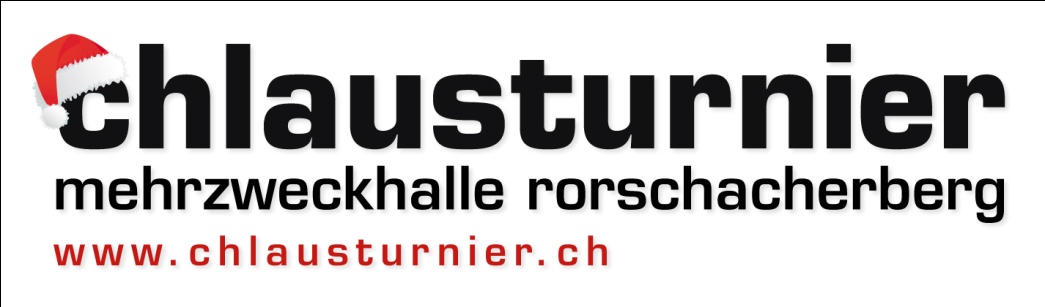 Mannschaftsliste 2019
Junioren E, F, G
Verein / Mannschaft Jun. E1 Jun. E2 Jun. E (alle) Jun. F1 Jun. F2 Jun. F (alle) Jun. GSA 07.12.2019SA 30.11.2019SO 01.12.2019SO 08.12.2019SA 07.12.2019SO 01.12.2019SA 01.12.2019Nr.NameVornameGeburtsdatumGeburtsdatumGeburtsdatumGeburtsdatumGeburtsdatumGeburtsdatumGeburtsdatumGeburtsdatumGeburtsdatumGeburtsdatum........................TrainerNameVornameCo-TrainerNameVornameIch bestätige die Richtigkeit der Angaben.Ich bestätige die Richtigkeit der Angaben.Ich bestätige die Richtigkeit der Angaben.Unterschrift